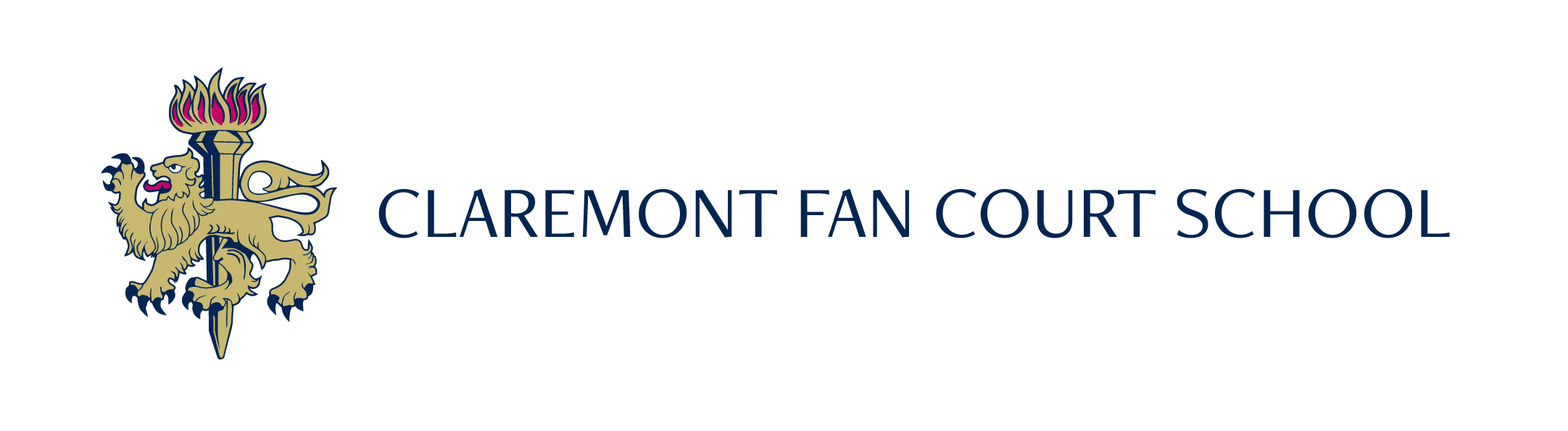 Equal Opportunities Recruitment Monitoring FormThis form is to assist us in ensuring our equal opportunities policy is applied consistently across the School. It will NOT be included in the documentation that goes to the short listing panel or interviewing panel but will be used to produce anonymised data.  	Name:                  	Signature: 	     				Date:	     HR 2022Post applied for:           Post applied for:           Post applied for:           Post applied for:           Post applied for:           Post applied for:           Post applied for:           Post applied for:           Post applied for:           Post applied for:           Post applied for:           Post applied for:           Post applied for:           Post applied for:           Post applied for:           1.GenderGenderMaleMaleMale Female Female2.I have a disabilityI have a disabilityYesYesYesNoNo3.I would describe my racial or cultural origin asI would describe my racial or cultural origin asI would describe my racial or cultural origin asI would describe my racial or cultural origin asI would describe my racial or cultural origin asI would describe my racial or cultural origin asI would describe my racial or cultural origin asI would describe my racial or cultural origin asI would describe my racial or cultural origin asI would describe my racial or cultural origin asI would describe my racial or cultural origin asI would describe my racial or cultural origin asI would describe my racial or cultural origin asI would describe my racial or cultural origin asI would describe my racial or cultural origin asa.Asianb.b.BlackBlackBlackBlackc.ChineseAsian – BangladeshiBlack – AfricanBlack – AfricanBlack – AfricanBlack – AfricanChineseAsian – BritishBlack – BritishBlack – BritishBlack – BritishBlack – BritishAsian – IndianBlack – CaribbeanBlack – CaribbeanBlack – CaribbeanBlack – CaribbeandIrishAsian – PakistaniAny other Black background Please specify:Any other Black background Please specify:Any other Black background Please specify:Any other Black background Please specify:IrishAny other Asian background Please specify:Any other Black background Please specify:Any other Black background Please specify:Any other Black background Please specify:Any other Black background Please specify:Any other Asian background Please specify:e.Mixf.f.WhiteWhiteWhiteWhiteg.Other ethnic groupOther ethnic groupAsian and WhiteWhite BritishWhite BritishWhite BritishWhite BritishBlack and WhiteWhite European UnionWhite European UnionWhite European UnionWhite European UnionPlease specify:      Please specify:      Any other mixed background Please specify: Any other White background Please specify:Any other White background Please specify:Any other White background Please specify:Any other White background Please specify:4.  Nationality:             Nationality:             Nationality:             Nationality:             Nationality:             Nationality:             Nationality:             Nationality:             Nationality:             Nationality:             Nationality:             Nationality:             Nationality:             Nationality:             Nationality:           5.I am aged:         years                  Date of birth (DD/MM/YY):        I am aged:         years                  Date of birth (DD/MM/YY):        I am aged:         years                  Date of birth (DD/MM/YY):        I am aged:         years                  Date of birth (DD/MM/YY):        I am aged:         years                  Date of birth (DD/MM/YY):        I am aged:         years                  Date of birth (DD/MM/YY):        I am aged:         years                  Date of birth (DD/MM/YY):        I am aged:         years                  Date of birth (DD/MM/YY):        I am aged:         years                  Date of birth (DD/MM/YY):        I am aged:         years                  Date of birth (DD/MM/YY):        I am aged:         years                  Date of birth (DD/MM/YY):        I am aged:         years                  Date of birth (DD/MM/YY):        I am aged:         years                  Date of birth (DD/MM/YY):        I am aged:         years                  Date of birth (DD/MM/YY):        I am aged:         years                  Date of birth (DD/MM/YY):        6.I give my consent to Claremont Fan Court School to process the information given in accordance with the purpose stated above.I give my consent to Claremont Fan Court School to process the information given in accordance with the purpose stated above.I give my consent to Claremont Fan Court School to process the information given in accordance with the purpose stated above.I give my consent to Claremont Fan Court School to process the information given in accordance with the purpose stated above.I give my consent to Claremont Fan Court School to process the information given in accordance with the purpose stated above.I give my consent to Claremont Fan Court School to process the information given in accordance with the purpose stated above.I give my consent to Claremont Fan Court School to process the information given in accordance with the purpose stated above.I give my consent to Claremont Fan Court School to process the information given in accordance with the purpose stated above.I give my consent to Claremont Fan Court School to process the information given in accordance with the purpose stated above.I give my consent to Claremont Fan Court School to process the information given in accordance with the purpose stated above.I give my consent to Claremont Fan Court School to process the information given in accordance with the purpose stated above.I give my consent to Claremont Fan Court School to process the information given in accordance with the purpose stated above.I give my consent to Claremont Fan Court School to process the information given in accordance with the purpose stated above.I give my consent to Claremont Fan Court School to process the information given in accordance with the purpose stated above.I give my consent to Claremont Fan Court School to process the information given in accordance with the purpose stated above.